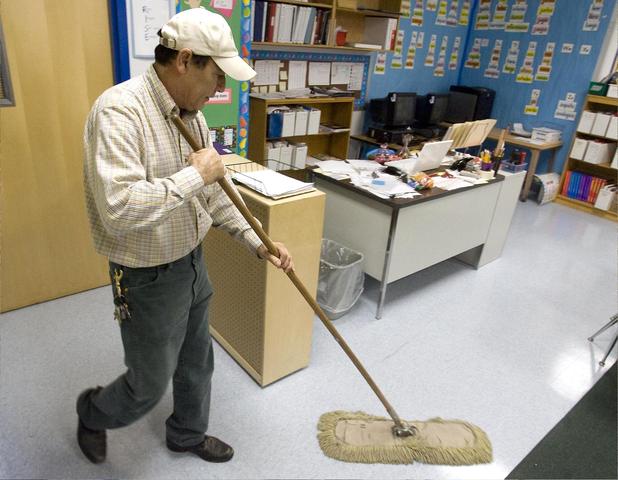 What’s his job? Where does he work? What is he doing? What job duties does he have? How much do you think he gets paid? What hours do you think he works? Write as much as you can.